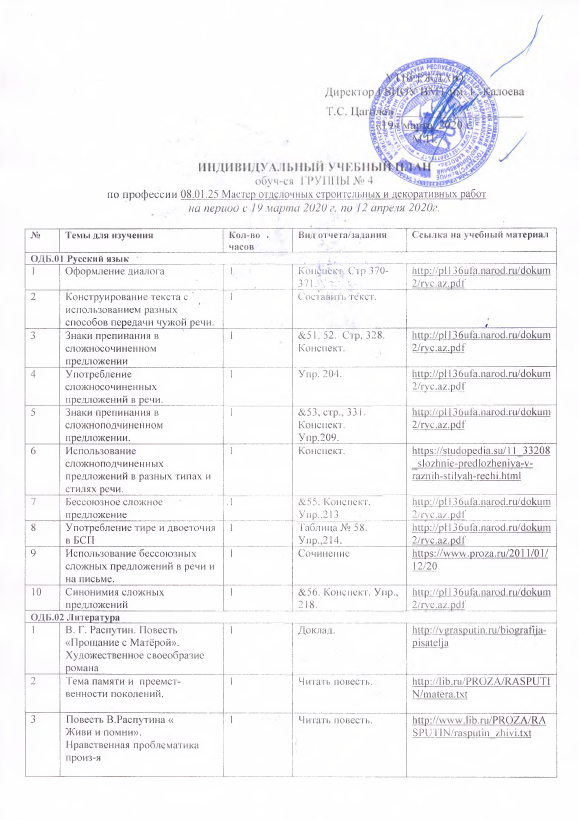 УТВЕРЖДАЮДиректор ГБПОУ ВМТ им. Г. КалоеваТ.С. Цаголов _____________________«19» марта  2020 г.М.П.ИНДИВИДУАЛЬНЫЙ УЧЕБНЫЙ ПЛАНобуч-ся  ГРУППЫ № 4по профессии 08.01.25 Мастер отделочных строительных и декоративных работ на период с 19 марта 2020 г. по 12 апреля 2020г.№Темы для изученияКол-во часовВид отчета/заданияСсылка на учебный материалОДБ.01 Русский языкОДБ.01 Русский языкОДБ.01 Русский языкОДБ.01 Русский языкОДБ.01 Русский язык1Оформление диалога1Конспект. Стр 370-371.http://pl136ufa.narod.ru/dokum2/ryc.az.pdf2Конструирование текста с использованием разных способов передачи чужой речи.1Составить текст.3Знаки препинания в сложносочиненном предложении1&51. 52.  Стр, 328.Конспект.http://pl136ufa.narod.ru/dokum2/ryc.az.pdf4Употребление сложносочиненных предложений в речи.1Упр. 204.http://pl136ufa.narod.ru/dokum2/ryc.az.pdf5Знаки препинания в сложноподчиненном предложении.1&53, стр., 331. Конспект.Упр.209.http://pl136ufa.narod.ru/dokum2/ryc.az.pdf6Использование сложноподчиненных предложений в разных типах и стилях речи.1Конспект.https://studopedia.su/11_33208_slozhnie-predlozheniya-v-raznih-stilyah-rechi.html7Бессоюзное сложное предложение1&55. Конспект.Упр.,213http://pl136ufa.narod.ru/dokum2/ryc.az.pdf8Употребление тире и двоеточия в БСП1Таблица № 58.Упр.,214.http://pl136ufa.narod.ru/dokum2/ryc.az.pdf9Использование бессоюзных сложных предложений в речи и на письме.1Сочинениеhttps://www.proza.ru/2011/01/12/2010Синонимия сложных предложений1&56. Конспект. Упр., 218.http://pl136ufa.narod.ru/dokum2/ryc.az.pdfОДБ.02 ЛитератураОДБ.02 ЛитератураОДБ.02 ЛитератураОДБ.02 ЛитератураОДБ.02 Литература1В. Г. Распутин. Повесть «Прощание с Матёрой». Художественное своеобразие романа1Доклад.http://vgrasputin.ru/biografija-pisatelja2Тема памяти и  преемст-венности поколений.1Читать повесть.http://lib.ru/PROZA/RASPUTIN/matera.txt3Повесть В.Распутина « Живи и помни». Нравственная проблематика произ-я1Читать повесть.http://www.lib.ru/PROZA/RASPUTIN/rasputin_zhivi.txt4Пр.р. №16. Женские образы в произ-ях В.Распутина1 Тестирование.https://obrazovaka.ru/test/po-biografii-rasputina-s-otvetami.html5«Тихая лирика» Николая Рубцова. Своеобразиехудожественного мира поэта.1Конспект. Стих наизусть.https://studme.org/71854/literatura/tihaya_lirika6 «Поэты-шестидесятники. Сопричастные времени.»1Конспект.http://mosliter.ru/ruslit/20vek/poety-shestidesyatniki/7Сочинение «Размышляя над одним стихотворением»1Сочинение. 8«Горолская» проза Ю.Трифонова. Повесть «Обмен».Тема. Идея произ-я.1Доклад. Читать повесть.http://www.litra.ru/fullwork/get/woid/00053301184773070740/page/1/9Нравственные проблемы повести. Тема предательства.1Конспект.https://lit-helper.com/p_Analiz_povesti_Obmen_Trifonova_Yu_V10А.Вампилов. Пьеса «Старший сын».Сюжет. Система героев.1Конспект. https://obrazovaka.ru/vampilov-aleksandr.html11«Стечение обстоятельств» в пьесе. Проблематика произ-я1Читать пьесу.http://www1.lib.ru/PXESY/WAMPILOW/vampilov1_1.txt12Сочинение «От частного до общечеловеческого в пьесе»2Сочинение.ОДБ.03 Иностранный языкОДБ.03 Иностранный языкОДБ.03 Иностранный языкОДБ.03 Иностранный языкОДБ.03 Иностранный язык1Аудирование.1Прослушать и выролнить задания к 5 первым текстамhttps://5splusom-school.ru/audirovanie_zapisi_teksty_zadaniya2, 3Компьютерные технологии. Современные компьютерные технологии в промышленности.2Составить конспектwww.myshared.ru/slide/2609254,5Прямая и косвенная речь. Выполнение лексико – грамматических упражнений.2Составить конспект. Составить 10 предложений .www.englishstyle.net/grammar/composite-sentence/direct-and-indirect-speech6,7Назначение компьютера в моей будущей профессии.2Составить конспект.http://pandia.ru/text/78/102/822.php8,9Тест на контроль и понимание иноязычной речи. №13 Сочинение «Компьютерные технологии в моем доме».2Выполнить тестНаписать сочинение с использованием изученной лексикиhttps://znanio.ru/media/fond-otsenochnyh-sredstv-uchebnoj-distsipline-obscheobrazovatelnogo-tsikla-anglijskij-yazyk-25325210Посещение компьютерного центра.1 Перевод темы: Functions of computershttps://fileskachat.com/file/42784_952091b243227a0853b9cb0dacc0ee69.htmlОДБ.04  ИсторияОДБ.04  ИсторияОДБ.04  ИсторияОДБ.04  ИсторияОДБ.04  ИсторияCCCР в годы перестройки2Составить конспект, https://classroom.google.com/c/MjAzMjU0MTU3NjRahttps://urait.ru/book/istoriya-rossii-hh-vek-457513Политика гласности и её последствия2Составить конспектhttps://classroom.google.com/c/MjAzMjU0MTU3NjRahttps://urait.ru/book/istoriya-rossii-hh-vek-457513ОДБ.07 БиологияОДБ.07 БиологияОДБ.07 БиологияОДБ.07 БиологияОДБ.07 Биология1Виды мутаций. Геномные и хромосомные мутации1Ответить на вопросыhttps://interneturok.ru/lesson/biology/10-klass/osnovy-genetiki/vidy-mutatsiy-genomnye-i-hromosomnye-mutatsii2Генетика и здоровье человека. Генные заболевания1Краткий конспектhttps://interneturok.ru/lesson/biology/10-klass/genetika-cheloveka/genetika-i-zdorovie-cheloveka-gennye-zabolevaniya3Обзор эволюционных представлений1Краткий конспектhttps://interneturok.ru/lesson/biology/11-klass/evolyucionnoe-uchenie/obzor-evolyutsionnyh-predstavleniy4Предпосылки возникновения теории Дарвина1Составить таблицуhttps://interneturok.ru/lesson/biology/11-klass/evolyucionnoe-uchenie/predposylki-vozniknoveniya-teorii-darvina5Теория Дарвина1Краткий конспектhttps://interneturok.ru/lesson/biology/11-klass/evolyucionnoe-uchenie/teoriya-darvina6Критерии вида1Выписать критерии с примерамиhttps://interneturok.ru/lesson/biology/11-klass/bbiologicheskie-posledstviya-priobreteniya-prisposoblenijb/kriterii-vida7Виды естественного отбора1Составить схемуhttps://interneturok.ru/lesson/biology/11-klass/bbiologicheskie-posledstviya-priobreteniya-prisposoblenijb/vidy-estestvennogo-otboraОДБ.06 ХимияОДБ.06 ХимияОДБ.06 ХимияОДБ.06 ХимияОДБ.06 Химия1Белки1Составить конспект,  упр. 1-6 стр.  224https://infourok.ru/videouroki/8422, 3Полимеры. Пластмассы2Составить конспект,  упр. 1-3 стр. 232https://infourok.ru/videouroki/8774Волокна1Составить конспект, упр.  4 стр. 232https://infourok.ru/videouroki/8485ЛПР № 7. «Изучение свойств пластмасс и волокон»1Стр.246 учебника, составить таблицуЭлектронный учебник - https://www.academia-moscow.ru/ftp_share/_books/fragments/fragment_23719.pdf6Обобщение знаний1Упр. 1-6 стр 225Электронный учебникОДП.15 МатематикаОДП.15 МатематикаОДП.15 МатематикаОДП.15 МатематикаОДП.15 МатематикаПреобразования графиковКонспекты, составленные по роликамhttps://nashol.me/2016110391596/matematika-bashmakov-m-i-2017.htmlСдвиг по оси ординат1Преобразовать графикСтр. 185 № 1Сдвиг по оси абсцисс1Преобразовать графикСтр. 185 № 2Растяжение по оси ординат1Преобразовать графикСтр. 145 № 3Растяжение по оси абсцисс1Преобразовать графикСтр. 190 № 1Сжатие по оси ординат1Преобразовать графикСтр .190 № 2Сжатие по оси абсцисс1Преобразовать графикСтр. 190 № 3Ознакомление с пространственными фигурамиКонспекты, составленные по роликамhttps://nashol.me/2016110391596/matematika-bashmakov-m-i-2017.htmlПараллелепипед, куб1Выполнить чертежСтр. 190 № 4Призмы 1Выполнить чертежСтр. 181 № 1Пирамиды 1Выполнить чертежСтр. 143 № 1Конус, шар1Выполнить чертежСтр. 143 № 2Параллелепипеды и призмыКонспекты, составленные по роликамhttps://nashol.me/2016110391596/matematika-bashmakov-m-i-2017.htmlПараллелепипед, объём1Решить задачуСтр. 143 № 4Параллелепипед, площадь поверхности1Решить задачуСтр. 145 № 1Куб1Решить задачуСтр. 145 № 2Призма прямая1Решить задачуСтр. 145 № 3Призма наклонная1Решить задачуСтр. 145 № 5Площадь, объём1Решить задачуСтр. 148 № 5Сечения призмы1Решить задачуСтр. 148 № 6ОДП.16 ФизикаОДП.16 ФизикаОДП.16 ФизикаОДП.16 ФизикаОДП.16 ФизикаОДП.17 ИнформатикаОДП.17 ИнформатикаОДП.17 ИнформатикаОДП.17 ИнформатикаОДП.17 ИнформатикаВвод и форматирование текста1конспект, ответы на контрольные вопросы учебникаhttps://drive.google.com/file/d/0B79RslfUMJS6Zmo4RTIzQjFZYk0/view -- учебник «Информатика и ИКТ» М.С.Цветкова, Л.С.Великович стр.177-203Работа с таблицами3конспект, ответы на контрольные вопросы учебникаhttps://drive.google.com/file/d/0B79RslfUMJS6Zmo4RTIzQjFZYk0/view -- учебник «Информатика и ИКТ» М.С.Цветкова, Л.С.Великович стр.237-248https://www.youtube.com/watch?v=7Qvr1cujdag  – видеоролик «Создание таблиц в Excel»https://www.youtube.com/watch?v=NKe1yQjaNcc – видеоролик «Работа с таблицей»Работа с формами и диаграммами1конспект, ответы на контрольные вопросы учебникаhttps://drive.google.com/file/d/0B79RslfUMJS6Zmo4RTIzQjFZYk0/view -- учебник «Информатика и ИКТ» М.С.Цветкова, Л.С.Великович стр.248-253https://drive.google.com/file/d/0B79RslfUMJS6Zmo4RTIzQjFZYk0/view -- учебник «Информатика и ИКТ» М.С.Цветкова, Л.С.Великович стр.248-253https://www.youtube.com/watch?v=xO1PKuujuKY - видеоролик «Диаграммы и графики в Excel»Разработка презентаций2конспект, ответы на контрольные вопросы учебникаhttps://drive.google.com/file/d/0B79RslfUMJS6Zmo4RTIzQjFZYk0/view -- учебник «Информатика и ИКТ» М.С.Цветкова, Л.С.Великович стр.226-231Создание презентаций2выполнить презентацию «Визитная карточка ВМТ»https://www.youtube.com/watch?v=CK_A4aS2qy0 – видеоролик «Как создать презентацию»Работа с готовой базой данных4конспект, ответы на контрольные вопросы учебникаhttps://drive.google.com/file/d/0B79RslfUMJS6Zmo4RTIzQjFZYk0/view -- учебник «Информатика и ИКТ» М.С.Цветкова, Л.С.Великович стр.267-285https://www.youtube.com/watch?v=h_UPuVGwkko - видеоролик «Как создать таблицы таблицы в Microsoft Access»ОП.05 ЭлектротехникаОП.05 ЭлектротехникаОП.05 ЭлектротехникаОП.05 ЭлектротехникаОП.05 Электротехника1Автоматические воздушные выключатели.1конспектКузнецов М.И. Основы электротехники2Магнитные пускатели.1конспектhttp://rateli.ru/books/item/f00/s00/z0000008/3Электрические реле.1конспектКузнецов М.И. Основы электротехники4Трансформаторы тока, напряжения. Сварочные трансформаторы.1конспектhttp://rateli.ru/books/item/f00/s00/z0000008/МДК.01.01 МДК.01.01 МДК.01.01 МДК.01.01 МДК.01.01 Тема 13. Нанесение декоративно-защитного финишного слоя2 часаСоставить конспектhttps://classroom.google.com/u/1/c/NTU4NDQwMTA4NTZaТема 14. Окраска декоративно-защитного финишного слоя2 часаСоставить конспектhttps://classroom.google.com/u/1/c/NTU4NDQwMTA4NTZaТема 15. Заделка мест анкеровки строительных лесов2 часаСоставить конспектhttps://classroom.google.com/u/1/c/NTU4NDQwMTA4NTZaТема 16. Техника безопасности2 часаСоставить конспектhttps://classroom.google.com/u/1/c/NTU4NDQwMTA4NTZaПрактическое занятие №43«Разработка инструкционно-технологических карт на устройство СФТК».2 часаИнструкционно -технологическая карта на устройство СФТК https://classroom.google.com/u/1/c/NTU4NDQwMTA4NTZaПрактическое занятие №44«Расчёт потребности в материалах и инструментах для устройства СФТК»2 часаРасчет и заполнение таблицы потребности материалов и инструментов на заданный объем работ.https://classroom.google.com/u/1/c/NTU4NDQwMTA4NTZaПрактическое занятие №45«Построение схем организации рабочего места при устройстве СФТК».2 часаСхема организации рабочего места при устройстве СФТК.https://classroom.google.com/u/1/c/NTU4NDQwMTA4NTZaИтоговая контрольная работа по МДК 01.01.2 часаВыполненная контрольная работ https://classroom.google.com/u/1/c/NTU4NDQwMTA4NTZa